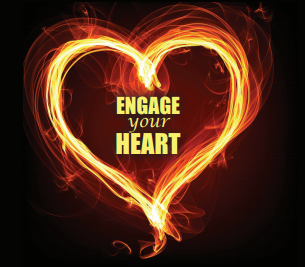 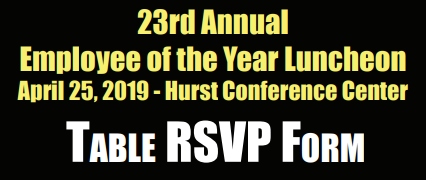 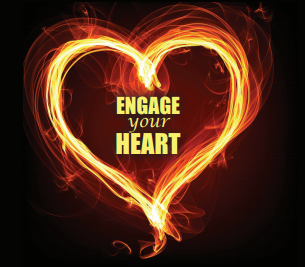 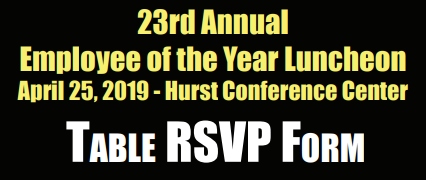 Please fill out as many sheets as necessary - 10 attendees per table.Once completed, upload here. Do not email.First NameLast NameCompany1.2.3.4.5.6.7.8.9.10.First NameLast NameCompany1.2.3.4.5.6.7.8.9.10.